First Mennonite Church of ChristianOrganist – Roberta Gingerich Worship Leader – Caryl TieszenJuly 25, 2021Gathering and PraisingPrelude 						      WelcomeMorning PrayerAnnouncements STEPS Update					   Austin RegierCall to WorshipLeader:  Here we are Lord, your church, uncertain, on an ever changing journey.People:  Show us your path.Leader:  Here we are, longing to know your way.People:  Guide us to follow you.Leader:  Here we are, desiring only your comfort.People:  Help us to hear your voice.All:  Here we are, God; lead us according to your will.*Song – “Come Let Us All Unite to Sing”		              VT # 7               “10,000 Reasons/Bless the Lord”		           VT #111Scripture Reading – John 15:1-11, 1 John 4:7-21Special Music	- Melody of Hymns			      Lu Goering  At the request of Dwight & Pat GoeringReceiving God’s WordReaders Theater – “They Don’t Plant Vineyards on Capital Hill”      Pat Goering, Lurline Wiens, Tim Graber, Dwight GoeringHymn of Response–“I bind my heart this tide”    Blue Hymnal #411   Sharing with One AnotherSharing Joys and Prayer RequestsPrayer of the Church  Going in God’s Name*Song - “The Lord Lift You Up”			           VT #832*BenedictionPostlude*Those who are able are invited to standChurch Secretary:  Lurline WiensLurline’s phone number:  620-345-6657Lurline’s email:  fmcc.secretary1@gmail.comOffice hours:  Tues. 1:00-4:30PM, Thurs-Fri. 8:30AM-11:30amChurch Phone:  620-345-2546Church Website:  www.fmccmoundridge.org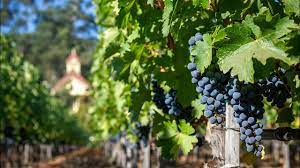 First Mennonite Church of ChristianMoundridge, KSA welcoming Community of Christians for PeaceJuly 25, 2021Opportunities Today:  10:30 Worship Service July 28:  Church Board, 8:00 pmSunday, August 1: Pianist – Lu Goering, Worship Leader – Gordon Goering, Special music – FMCC singers, Speaker – Gordon GoeringI don’t know what your destiny will be, but one thing I know — the only ones among you who will be really happy are those who have sought and found how to serve.                                                                                                                        - Albert SchweitzerAnnouncementsLooking for volunteers!! STEP MC is looking for volunteers to make a meal for 15-20 people on Monday nights for their weekly meeting. Finda friend and make the meal together OR get a Sunday School class together and help STEP-MC with their mission. It’s easy to sign up using the SignUpGenius at https://www.signupgenius.com/go/10c0d4da4a928a3fdc70-stepmc.  Please call or text Connie Kaufman at 620-386-0816 OR conniejkaufman@gmail.com if you need more information.Pine Village is kicking off our 2021 Bierock Fundraiser! Pre-Orders are due Monday, July 26th to Pine Village and pick up is Friday, August 6th from 3-6pm at the Pine Village Wellness Center parking lot. Thank you for your support!You are invited to collect school supplies for the MCC School Kits.  When there are back-to-school sales it is a good time to get more for your money.  If you would rather give a check, make the check to Mennonite Central Committee and put “ school kits” on the memo line. We will collect the supplies on Sunday, August 8.  An envelope will be there to receive checks or cash.  If you choose to buy supplies, here is the list of what is needed:Contents (NEW items only)4 spiral or perforated-pages notebooks (8.5 in x 10.5 in and 70 sheets)8 new unsharpened pencils1 ruler (flat, good quality; must indicate 30 cm; inch markings optional)12 colored pencils (in packaging)1 large eraser2 new black or blue ballpoint pens1 small all metal pencil sharpener, one or two holes. All metal sharpeners can be found online at Amazon.com or Bazic.com.or in the art supply section of retail stores like Staples. Plastic case pencil sharpeners are not accepted because these are poor quality and do not last as long. If you cannot find all metal sharpeners please pack the kits without them and we will add the sharpeners. Western District Conference is no longer sending out through email their “WDC Sprouts”, but invite you to visit their website at https://mennowdc.org/ to read the latest news, stories and announcements!Colorado Peaches are coming to MCC in North Newton! Get your Colorado Peaches this summer and support MCC at the same time. Beth-El Mennonite Church in Colorado Springs is organizing a fundraiser to cover expenses related to the annual Rocky Mountain Relief Sale, which is being planned for October 15-16 in Rocky Ford, Colorado. Peaches are available in 10-pound boxes for $25 and 18-pound boxes for $35. Deadline for orders/payment is Monday, August 2. Checks or cash are accepted, checks are made payable to Beth-El Mennonite Church with "Peaches" in the memo line. Please contact Patsy Dirksen at MCC Central States Office for orders/payments at patsydirksen@mcc.org. Pick-up date for peaches is tentatively scheduled for Monday, August 23 at the MCC Central States in North Newton.   Thursday, July 29 – Grand Open House for the new Kauffman Museum exhibit, “Vapes: Marketing an Addiction,” 2-6 p.m. This new exhibit examines what is known about e-cigarettes, and includes selections from a previous Kauffman Museum exhibit, “Better Choose Me: Collecting and Creating with Tobacco Fabric Novelties, 1880-1920.” “Vapes” has been on display at NMC Health in Newton since the beginning of June and moves to Kauffman Museum July 29-Jan. 9, 2022.New in the library:“European Mennonites and the Holocaust” – edited by Mark Jantzen and D Thiesen